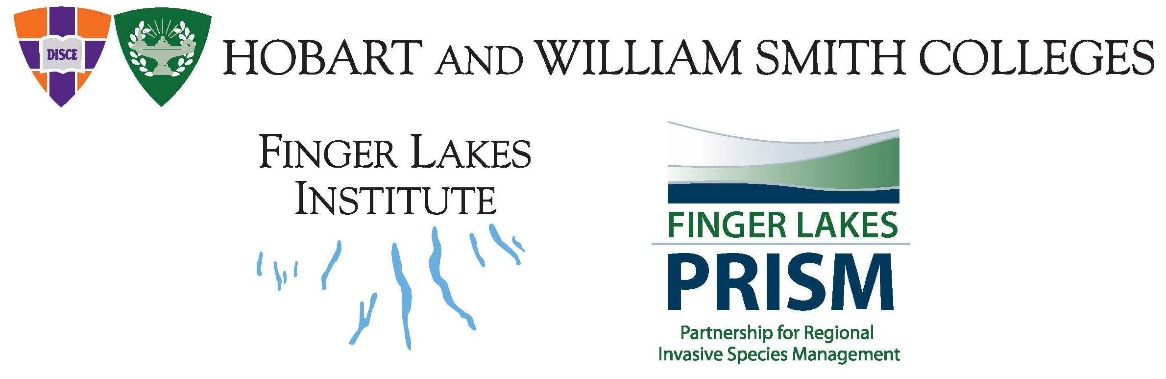 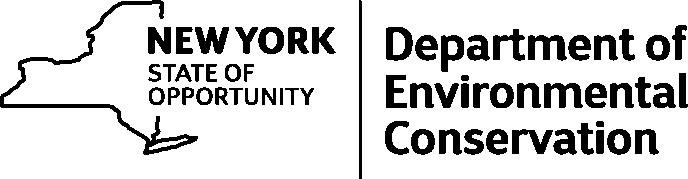 Agenda for October 28, 2019Finger Lakes-PRISM Working Group MeetingsTIME: 1pm – 4pmLOCATION: Finger Lakes Institute, 601 S. Main Street, Geneva, NYMeeting ObjectiveTo bring together members of the Finger Lakes region to discuss regional updates, new invasives on the horizon, and prioritization of invasive speciesIn attendance: AGENDAWelcome and introductionsRoundtable- partner and regional updates (opportunity for brief updates and discussion of regional topics, new funding sources, and support needs)Finger Lakes PRISM project updatesReview of species priorities list and working group breakout- messagingWrap-up and set next meeting scheduleAdjourn 